20 марта в с. Бекетово  прошло собрание по итогам года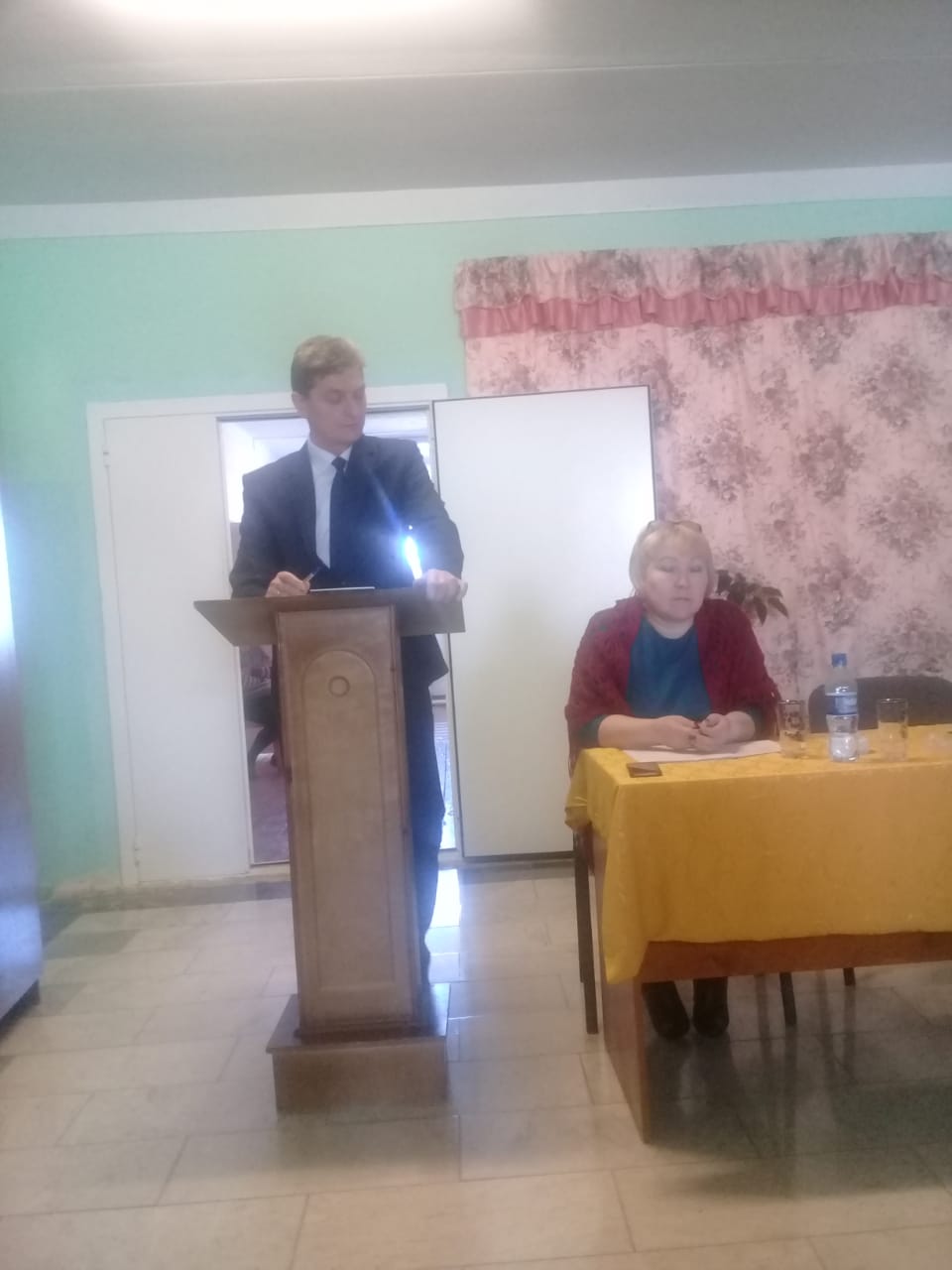 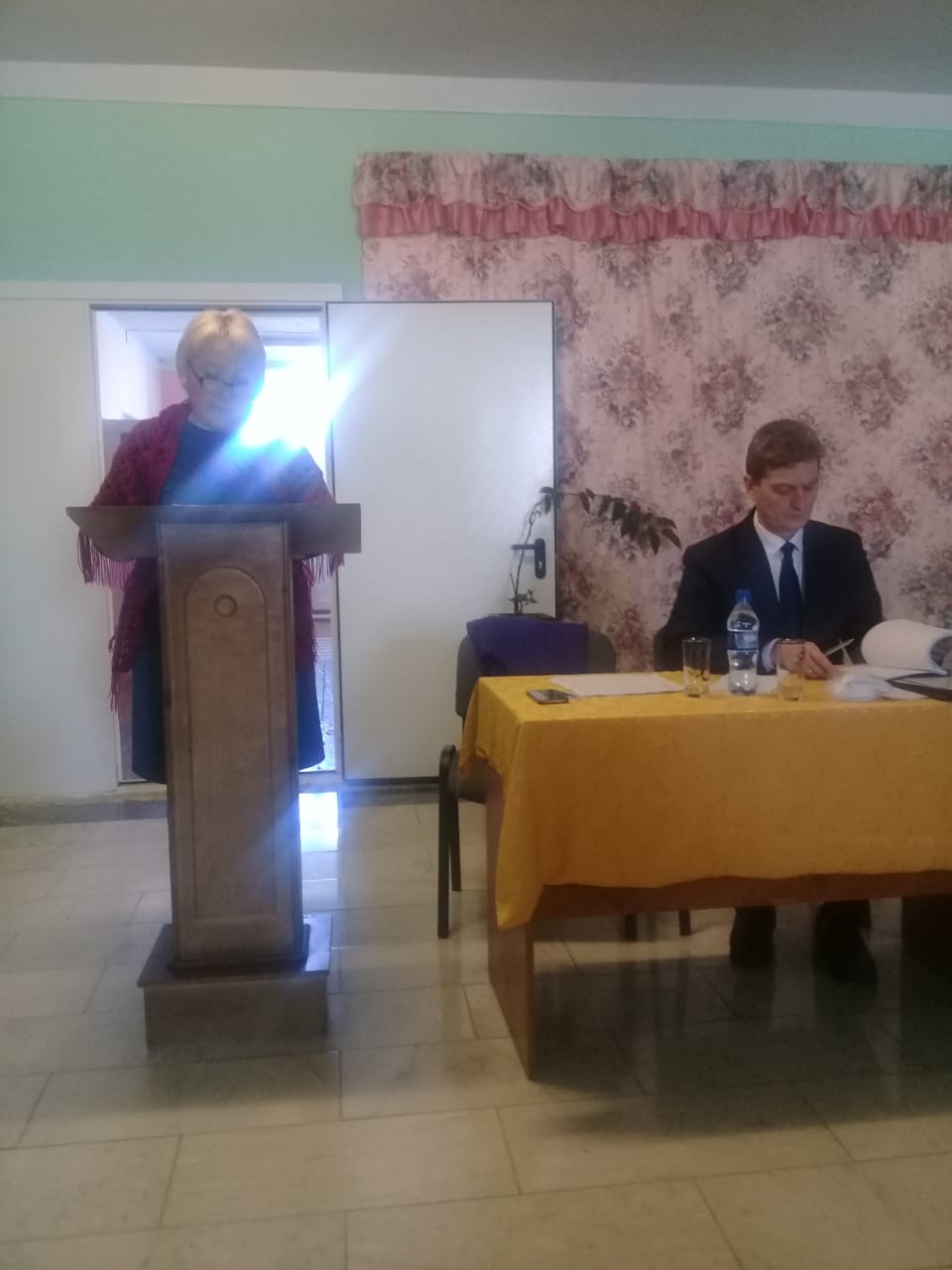 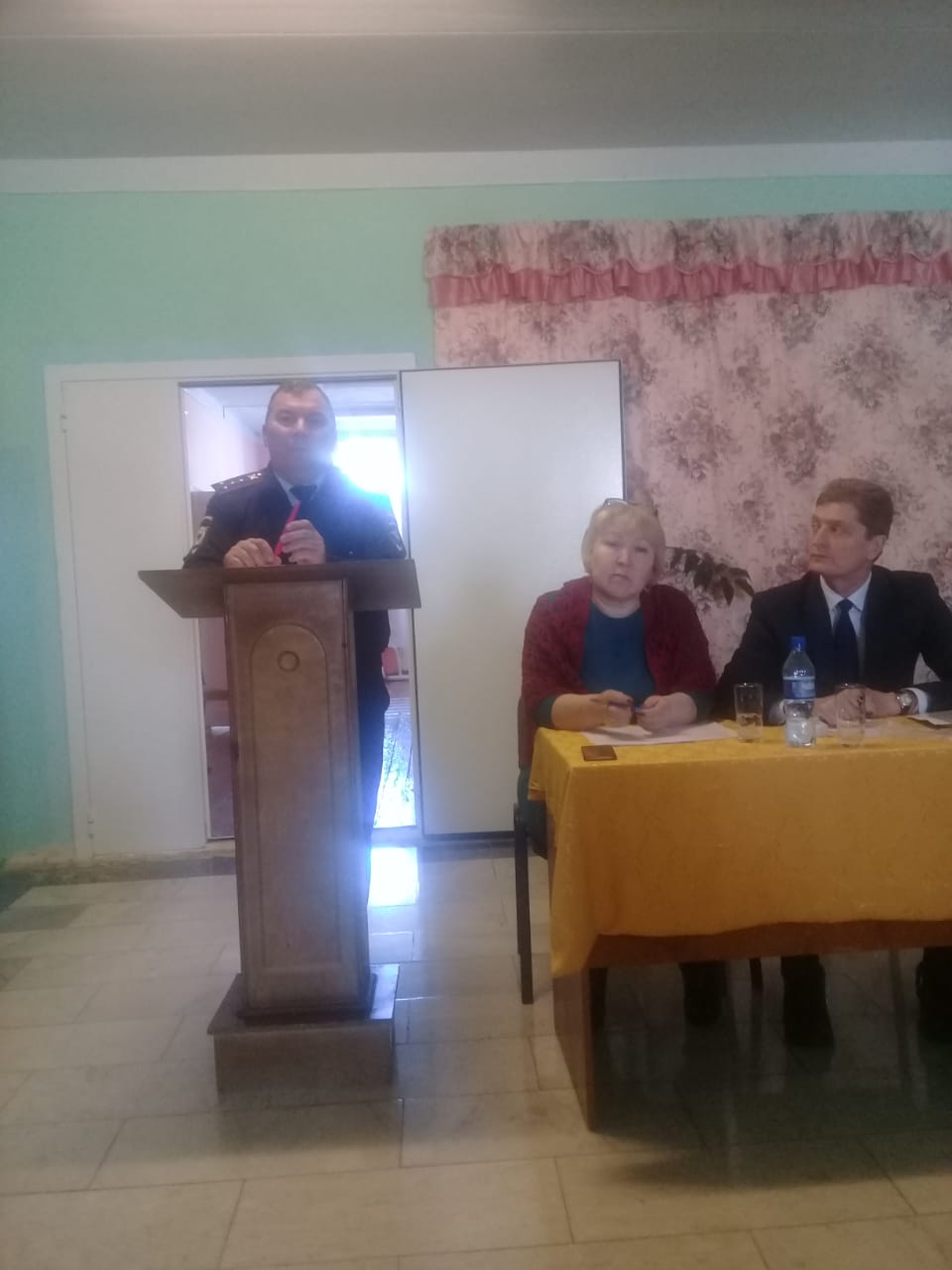 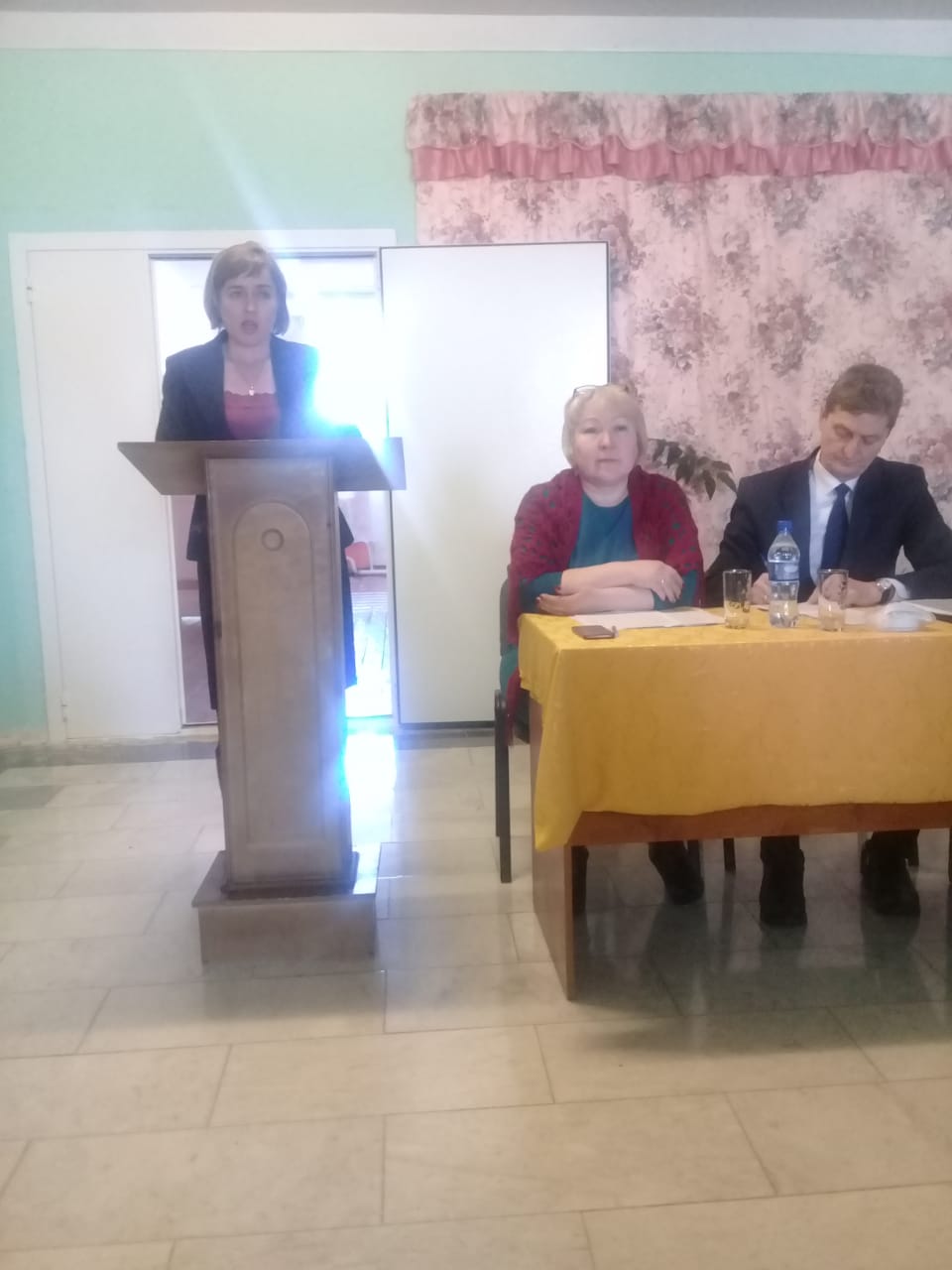 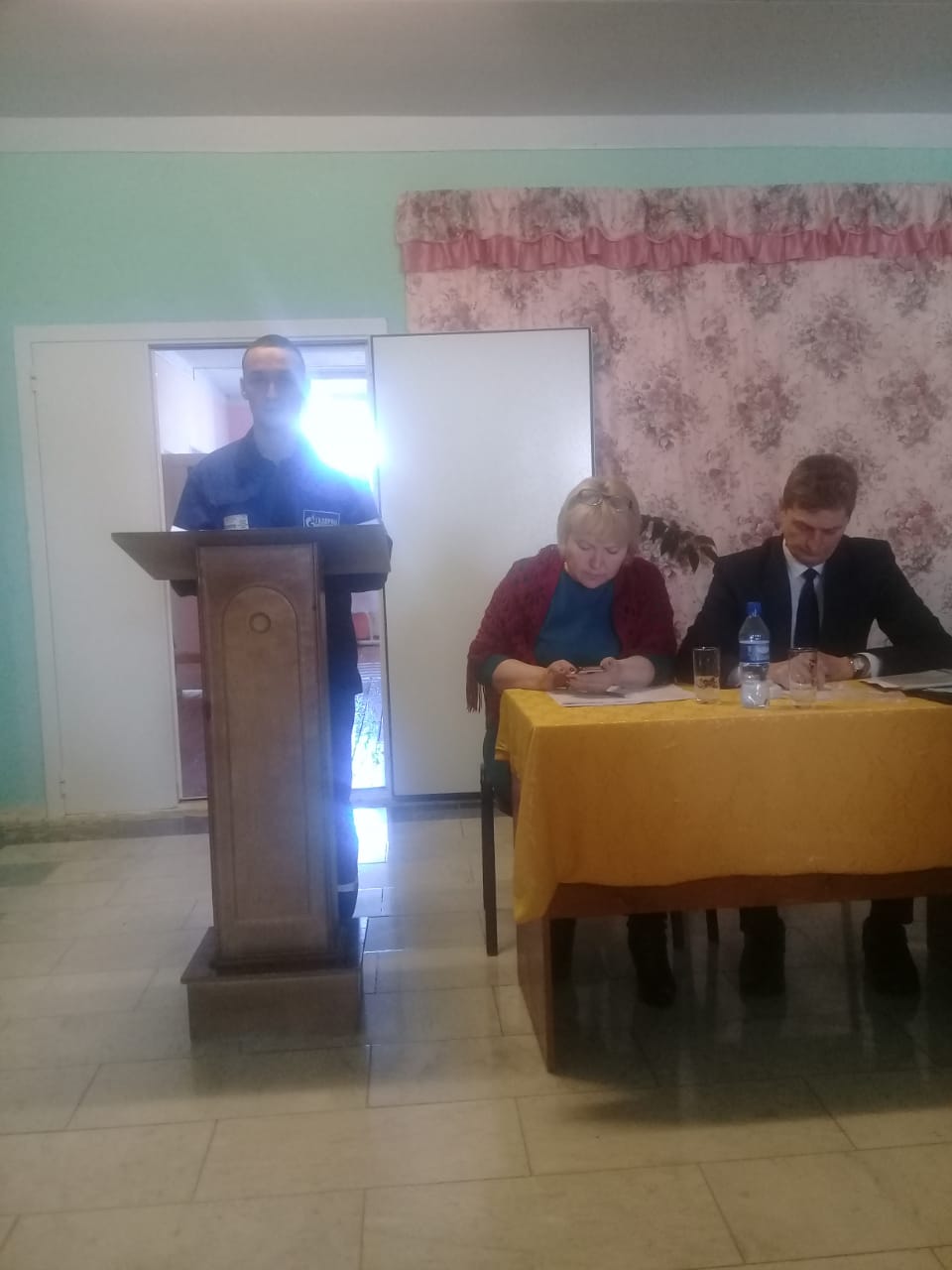 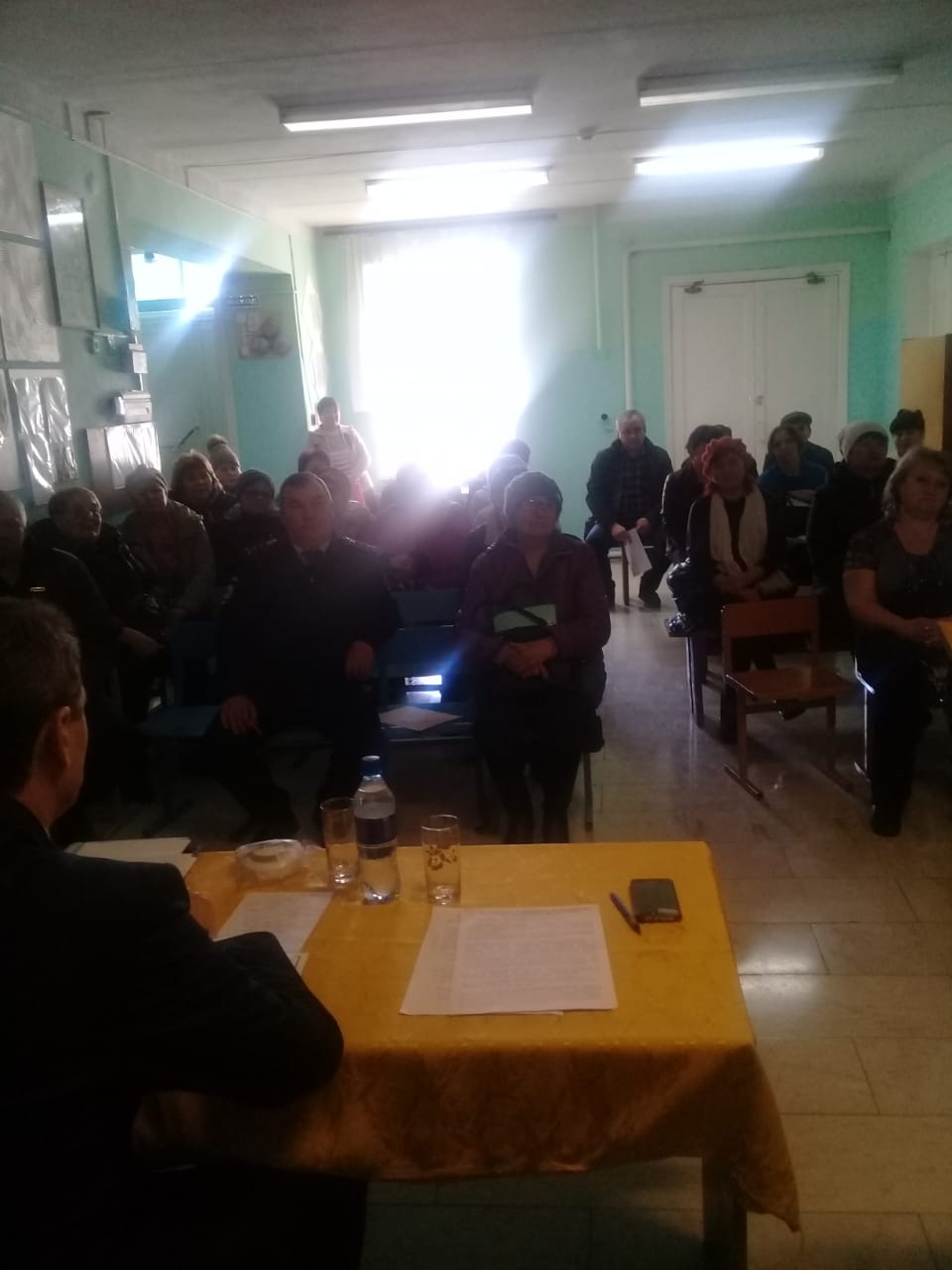 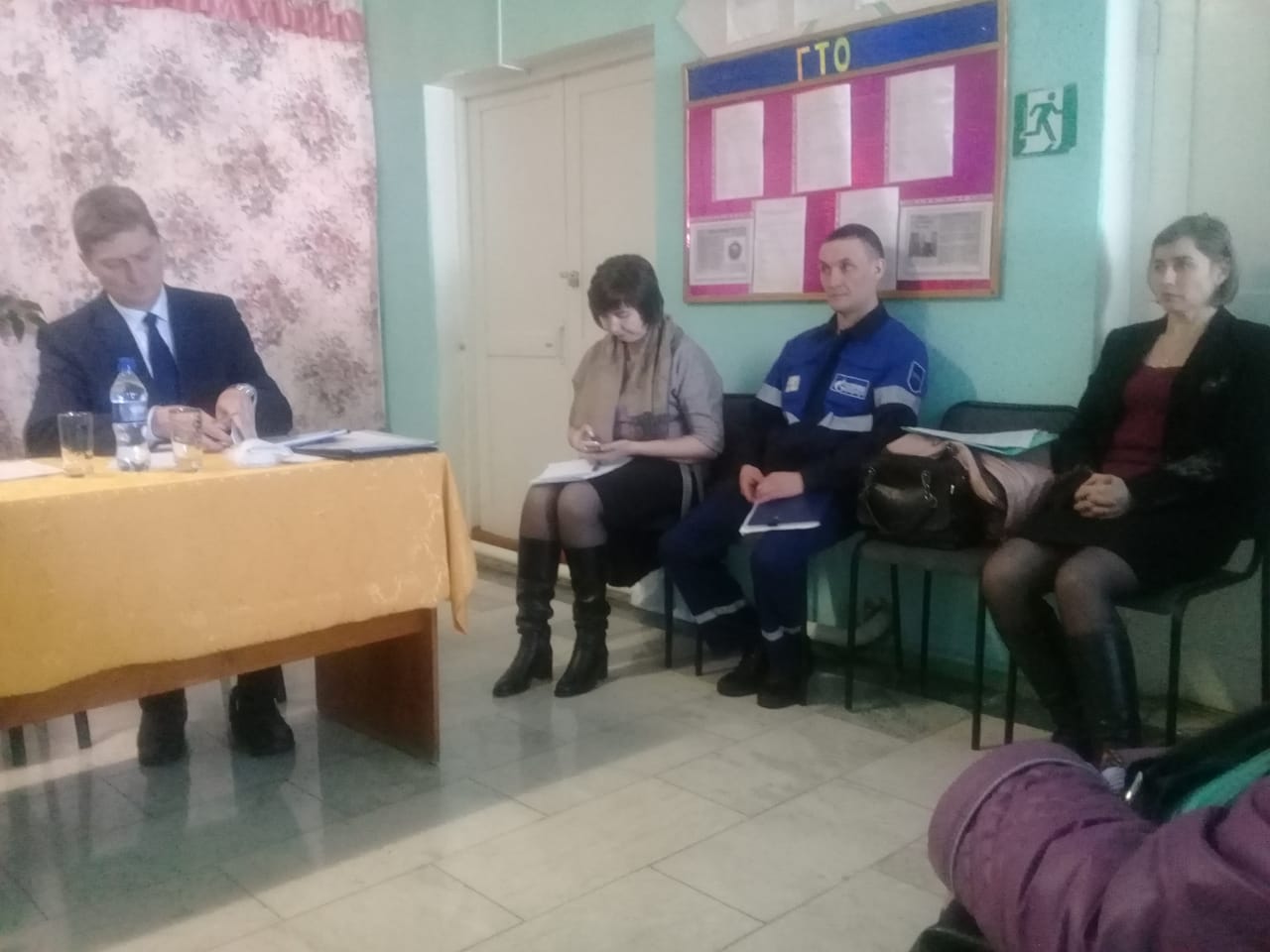 